Муниципальное образовательное учреждение«Средняя общеобразовательная школа № 8»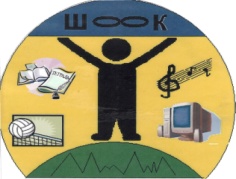 Игра «Звёздный час»Я люблю тебя, Россия!Учитель: Щербакова М.В.Я люблю тебя, Россия!Игра «Звёздный час»Цель игры: Развитие познавательной активности учащихся, интеллекта, расширение кругозора; воспитание любви к Родине, родному краю.Ход мероприятия( Представление участников и членов жюри. На фоне мелодии дети читают)Ученик 1: Давным - давно, в далёкие времена жили-были добрые молодцы - могучие богатыри русские и девицы. У них были добрые матушки и мудрые батюшки. Умели они пахать да косить, дома-терема рубить, умели и холсты ткать, узорами их вышивать, а также Родину свою защищать о нашествий вражеских. В ту пору государство называлось Киевская Русь, так как столица была в Киеве, а не в Москве, как сейчас.Ученик 2: В конце 11 в. Появилось новое имя у Русского государства – Россия. Оно впервые встречается в летописях, составленных при царе Иване 3. Тогда часто употреблялось название «Россия» наряду с прежними названиями «Русь», «Русская земля», но со временем оно стало употребляться без этих старых названий.Ученик 3: Оглянись на предков наших,                 На героев прошлых дней,                 Вспоминай их добрым словом.                 Слава им, борцам суровым!                 Слава нашей стороне!                 Слава русской старине!                 Времена теперь другие,                 Как и мысли, и дела.                Далеко ушла Россия                От страны, какой была.                Умный сильный наш народ                 Свою землю бережёт.                А преданье старины               Забывать мы не должны!Учение 4: Наша Родина – Россия – большая, великая страна. Долины и горы, леса и степи, реки и моря, города и деревни, тёплые края и холодные – это наша страна, наша Родина.(Ученик читает стихотворение П.А. Вяземского «Степь».Словно вечность на земле!Едешь, едешь, едешь, едешьДни и версты нипочем!Тонут время и пространстваВ необъятности твоей.Степь широко на простореПоперёк и вдоль лежит,Словно огненное мореЗноем пышет и палит.Пусто всё однообразно,Словно замер жизни дух;Мысль и чувство дремлют праздно,Голодают взор и слух.Грустно! Но ты грусти этойНе порочь и не злословь:От неё в душе согретойСвято теплится любовь.Степи голые, немые,Всё же вам и песнь, и честь.Все вы – матушка – Россия,Какова она и есть!Ученик 5  Берёзку милую, родную, издавна считают символом России, символом Родины, Россия и берёза – эти два понятия не разделимы Н.Рубцов написал:Русь моя, люблю твои берёзы.С первых лет я с ними жил и рос,Потому и набегают слёзыНа глаза, отвыкшие от слёз.Ученик 6: какое это милое, очаровательное дерево! Ни одно из деревьев не вмещает столько понятий и сравнений. Всматриваясь в берёзовый лес. Вспоминаешь трудовые мозолистые руки наших людей, молодые берёзки напоминают девочек, стройных, с гибкой талией, с русыми косами.Ученик читает стихотворение С. Есенина «Берёза».)Белая берёза под моим окномПринакрылась снегом точно серебром.На пушистых ветках снежною каймойРаспустились кисти белой бахромой.И стоит берёза в сонной тишине.И горят снежинки в золотом огне.А заря лениво, обходя кругом,Обсыпает ветки новым серебром.Ведущий: сейчас мы проведём игру «Звёздный час», которая посвящается России.(Приглашаются участники.)1 турВыберите верные ответы. 1 Русские народные сказки:«Маша и медведь»;«Снегурочка»;«Красная шапочка».2 Настоящее имя царевны – лягушки:Василиса Премудрая;Василиса Прекрасная;Марья-царевна.3 Назовите сказки А.С. Пушкина:«Сказка о золотом петушке»;«Дюймовочка»«Сказка о мёртвой царевне и семи богатырях».( За каждый правильный ответ участник получает звезду, те дети, у кого окажется меньше звёзд выбывают.)2 тур1 Столица первого русского государства:Москва;Петербург;Киев.2 Древнерусские сооружения:Собор;Мечеть;Кремль.3 Жилой дом у русского народа:Хата;Изба;Юрта.(Ученик читает стихотворение А.С.Васильева «Люблю тебя, моя Россия».)Люблю тебя, моя Россия,За ясный свет твоих очей,За ум, за подвиги святые,За голос звонкий, как ручей.Люблю твои луга и нивы,Прозрачный звон твоих равнин,К воде склонившиеся ивы,Верха пылающих рябин.Люблю тебя с твоей грозою,С воспетым трижды камышом,С великой Волгою-рекой,С могучим быстрым Иртышом.Люблю, глубоко понимаюСтепей задумчивую грусть,Люблю всё то, что называюОдним широким словом Русь!3 тур1 Праздник проводов русской зимы:Рождество;Масленица;Крещение.2 Блюда русской кухни:Щи;Манты;Блины;3 Предметы одежды русской женщины:Чалма;Сарафан;Сапожки.4 Русские композиторы, прославившие Россию:Глинка;Чайковский;Григ.5 Полководцы Великой Отечественной войны:К.Жуков;А.Суворов;К.Черняховский.6 Основатель Российского флота:Багратион;Петр 1Николай 2Ведущий: А теперь игра с болельщиками. Кто больше вспомнит пословиц о Родине.Пословицы: Всякому мила родная сторона.На чужой сторонушке рад своей воронушке.Дома и стены помогают.Родина-мать, чужая сторона – мачеха.Кто с мечом к нам придёт, тот от меча и погибнет.Человек без Родины, что соловей без песни.За Родину- мать не страшно умирать.За морем теплее, а у нас светлее.Родной куст и зайцу дорог.Мала птица, а и та своё гнездо бережёт.На чужой стороне Родина милей вдвойне.(Ученик читает стихотворение Соловьёва «Моя Россия».)У моей России длинные косички,У моей России светлые реснички,У моей России голубые очи.На  меня, Россия, ты похожа очень.Для меня Россия - белые берёзы,Для меня Россия – утренние росы, Для меня Россия – ты всего дороже,До чего на маму, ты мою похожа.Ты, моя Россия, всех теплом согреешь.Ты, моя Россия, песни петь умеешь.    Ты, моя Россия, неразлучна с нами.Ведь Россия наша – это мы с друзьями.Солнце светит, ветры дуют,Ливни льются над Россией,В небе радуга цветная.Нет земли красивей!4 тур1 н б в и у н о с р а Из этих букв составьте самое длинное слово. Игрок, составивший, самое длинное слово получает   звезду.(Ученик читает стихотворение «Наша Родина».)Для нас сады весною зацветают,И нашим нивам не видать конца,И шумным говором наш слух ласкаютКудрявые, зелёные леса.В колодцах наших, реках и озёрахПрозрачна и живительна вода.По сочным травам в луговых просторахПасутся наши тучные стада.Поля бескрайние, как море,И горы в шапках снеговых,Разливы рек в степном просторе, Листва берёзок молодых…Здесь людям радостно живётся,Здесь славен мирный труд людей.Всё это Родиной зовётся:Великой Родиной моей.Финал(Остаются два игрока.)1 Из слова «правительство» составить как можно больше коротких слов. Побеждает тот, кто назовёт своё слово последним.Финал: Право, ствол, рост, стол, тол, лот, толь, торт, рот, пост, пот, сор, сорт, вето, лето, слева, вить, пить, сито, рать и  т.д.( При составлении слов учитывать тот факт, что не оговорено, слова какой части речи составлять.)( Итог и  награждение. Речь победителя. Песня о Родине. )Ведущий: На этом наша игра завершилась. Молодцы. С заданием все успешно справились. Надеюсь, что наша игра не пройдёт бесследно и знания, которые вы получили сегодня, пригодятся вам.    Мы заглянули лишь в крошечный миг истории нашей страны.И нам предстоит ещё узнать много интересного. Историю своей страны и своего народа должен знать любой уважающий себя человек.    «Нам многое простит эпоха, отлюбит с нами, отгрустит, но что Россию знаем плохо, того уж, видно, не простит».